REPUBLIQUE ISLAMIQUE DE MAURITANIEHonneur- Fraternité- Justice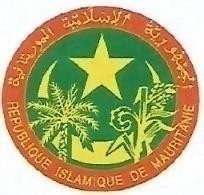 MINISTERE DU PETROLE, DES MINES ET DE L’ENERGIE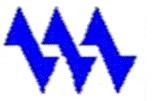 SOCIETE MAURITANIENNE D’ELECTRICITE SOMELECCellules chargées des marchés de la SOMELEC Commission des marchés d’investissement (CMI)AVIS INFRUCTUEUX DAO N°01/CMI/2024 relatifs aux travaux de réhabilitation et extension des infrastructures de génie civil des centrales d’Atar et de BoulenouarRéférence de publication AAO : 10/01/2024 sur www.armp.mr et somelec.mrDate limite de dépôt des offres : 22/02/2024 à 12H00La Commission de Passation des Marchés d’investissement de la SOMELEC, et après avis favorable de la Commission Nationale de Contrôle des Marchés Publics, déclare infructueux le processus d’Appel d’Offre relatif aux travaux de réhabilitation et extension des infrastructures de génie civil des centrales d’Atar et de Boulenouar du fait de la réception d’une seule offre qui ne comprend pas la garantie de soumission.Nouakchott le, 08/03/2024Le Président de la Commission des marchés d’investissement de la SOMELECTALL Ousmane Adresse physique : Cellule de marchés 4éme étage 47, Avenue Boubacar Iben Amer B.P.355 Téléphone Fixe : +222 45 29 03 89 Email :cmsomelec@gmail.com